                  РЕШЕНИЕ                                                                 КАРАР           «28» декабря 2023г.                г.Елабуга	                     № 321О внесении изменений в решение Совета Елабужского муниципального района Республики Татарстан от 12 ноября 2014 г. № 462 «Об утверждении Положения о представлении гражданами, претендующими на замещение должностей муниципальной службы в Елабужском муниципальном районе, сведений о доходах, об имуществе и обязательствах имущественного характера, а также о представлении муниципальными служащими в Елабужском муниципальном районе сведений о доходах, расходах, об имуществе и обязательствах имущественного характера»В соответствие с Федеральным законом от 10.07.2023 г. № 286-ФЗ «О внесении изменений в отдельные законодательные акты Российской Федерации», Совет Елабужского муниципального района РЕШИЛ:1. Внести изменения в Положение о представлении гражданами, претендующими на замещение должностей муниципальной службы в Елабужском муниципальном районе, сведений о доходах, об имуществе и обязательствах имущественного характера, а также о представлении муниципальными служащими в Елабужском муниципальном районе сведений о доходах, расходах, об имуществе и обязательствах имущественного характера, утвержденное решением Совета Елабужского муниципального района от 12.11.2014 года № 462:1.1. Абзац 2 пункта 16 изложить в следующей редакции:«Непредставление муниципальными служащими сведений о своих расходах, представление заведомо неполных сведений, за исключением случаев, установленных федеральными законами, либо представление заведомо недостоверных сведений о своих расходах или непредставление сведений о расходах своих супруги (супруга) и несовершеннолетних детей, представление заведомо неполных сведений, за исключением случаев, установленных федеральными законами, либо представление заведомо недостоверных сведений о расходах своих супруги (супруга) и несовершеннолетних детей в случае, если представление таких сведений обязательно, является правонарушением, влекущим их освобождение от замещаемой должности, увольнение в установленном законодательством порядке с муниципальной службы.».2. Настоящее решение подлежит официальному опубликованию.3. Контроль за исполнением настоящего решения возложить на постоянную комиссию по вопросам по вопросам муниципального устройства и депутатской этике.Заместитель председателя                                                                        Р.Л. ИслановСОВЕТ ЕЛАБУЖСКОГО МУНИЦИПАЛЬНОГОРАЙОНАРЕСПУБЛИКИ ТАТАРСТАН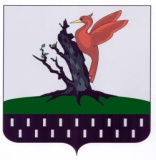 ТАТАРСТАН РЕСПУБЛИКАСЫАЛАБУГА  МУНИЦИПАЛЬРАЙОН   СОВЕТЫ